NAVODILA ZA DELOSreda, 20. 5. 2020SLJ: Nadaljuješ z delom včerajšnje učne ure. Če pa si že dokončal, potem lahko delaš naloge za druge učne predmete.NIT: Četrto čutilo, ki ga boš spoznal, je čutilo za okus – JEZIK.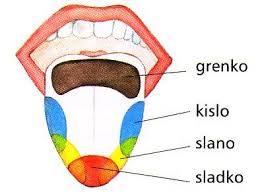 Na označenih delih jezika najbolje zaznavamo sladek, slan, kisel in grenak okus. Poskušaj ugotoviti, ali tudi ti tako okušaš.Z okušanjem lahko ugotavljaš, s katerim delom jezika zaznavamo slano, sladko, kislo, grenko. Ločimo štiri osnovne okuse.Ali z jezikom samo okušamo?Z jezikom tudi tipamo. Tako vemo, ali je v hrani kaj trdega ali ostrega, kar moramo zgristi ali pa izpljuniti, da se ne poškodujemo.POSKUS:Na različne dele jezika polagaj vatirane palčke, namočene v različne tekočine (slano vodo, sladko vodo, kis, grenčico). Kaj ugotoviš?Priloženi učni list natisni, reši in prilepi v zvezek.ŠPO: Preizkusi se v hokeju z metlo. Oglej si posnetek in posnemaj učiteljico Majo. Hokej z metlo MAT: Nadaljujeva s pisnim deljenjem. Ponovno bova delala preko MT. Včeraj si pokazal veliko znanja, zato bova danes naredila kar nekaj različnih primerov.     441 : 3 = 147    ali    441 : 3 = 147       preizkus:     147 · 3  -3                                 14                                                    441   14                               021            -12                                 00   021-21     00    668 : 4 =    43 : 3 = 14      43 : 3 = 14      preizkus:     14 · 3 -3                      13                                               42       42 + 1 = 43  13                     01 ost.  -12   01 ost.  56 : 4 =   553 : 2 = 276        553 : 2 = 276       preizkus: 276 · 2-4                             15                                                552       552 + 1 = 553 15                           013-14                              01 ost.   13  -12    01 ost. 837 : 3 = Reši naloge v SDZ/3 stran 85, 86. Pri 2. in 3. nalogi na strani 86 račune zapiši v kvadratke. Pravilno podpisuj. Svoje rezultate preveri z rešitvami.